SOLICITUD DE PRÁCTICAS PROFESIONALESSOLICITUD DE PRÁCTICAS PROFESIONALESSOLICITUD DE PRÁCTICAS PROFESIONALESDATOS DEL ALUMNODATOS DEL ALUMNODATOS DEL ALUMNONOMBRE COMPLETO DIRECCIÓN ACTUAL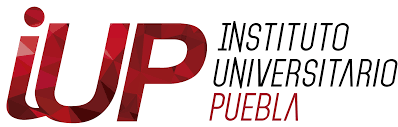 CÓDIGO POSTAL TELÉFONO ACTUAL (DE CASA O CELULAR)CORREO ELECTRÓNICO ACTUALLICENCIATURACUATRIMESTRECURPVALIDACIÓN DE DOCUMENTACIÓN COMPLETA EN CONTROL ESCOLARVALIDACIÓN DE DOCUMENTACIÓN COMPLETA EN CONTROL ESCOLARVALIDACIÓN DE NO ADEUDOS EN CAJADATOS DE LA INSTITUCIÓN EN DONDE SE REALIZARÁN LAS PRÁCTICAS PROFESIONALESDATOS DE LA INSTITUCIÓN EN DONDE SE REALIZARÁN LAS PRÁCTICAS PROFESIONALESDATOS DE LA INSTITUCIÓN EN DONDE SE REALIZARÁN LAS PRÁCTICAS PROFESIONALESGRADO ACADÉMICO Y NOMBRE DEL RESPONSABLE CARGO DEL RESPONSABLENOMBRE DE LA INSTITUCIONDIRECCIÓN ACTUALCÓDIGO POSTAL TELEFONO ACTUAL (LOCAL)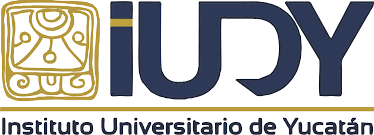 FECHA DE INICIO DE PRÁCTICAS (720 HRS)ÁREA DE ASIGNACIÓNNOMBRE DE LA PERSONA DE ENLACE DIRECTOTELEFONO DE LA PERSONA DE ENLACE DIRECTO__________________________________NOMBRE Y FIRMAAUTORIZACIÓN DEL COORDINADOR DE CARRERA_____________________________________NOMBRE Y FIRMA DEL ALUMNO